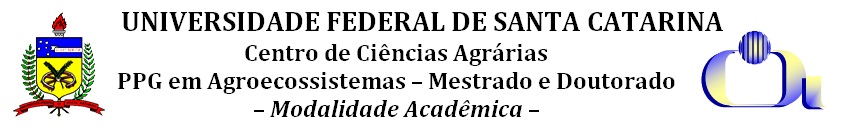 PROCESSO SELETIVO MESTRADO ACADÊMICO(Edital 001/2018/PGA-CCA - Ingresso em março de 2019)ANEXO IV – DECLARAÇÃO PARA ESTRANGEIROSe for estrangeiro, preencher a declaração abaixo:Nº DO PASSAPORTETIPO DE VISTODATA DE VALIDADED E C L A R A Ç Ã O      ____________________________________,        _____________________, natural de                                   (nome)                                                                                                      (nacionalidade)estado civil _______________________, cédula de identidade nº ____________________, expedida pelo_________________________ DECLARA, para todos os fins previstos em lei que, ao se inscrever para o Programa de Pós-Graduação em Agroecossistemas sem haver previamente revalidado seu curso de graduação obtido no exterior, está perfeitamente ciente que o reconhecimento desse título por parte do programa de pós-graduação não implica em revalidação de seu curso de Graduação, para qualquer outro fim.		Declara, também, estar perfeitamente ciente de que a obtenção do título de pós-graduação ao final dos estudos não implica na revalidação do título de graduação, nem confere direitos ao signatário deste para pleitear essa revalidação.		Florianópolis, ...... de ..........................de 2018		____________________________________________                                                         Candidato ao ProgramaD E C L A R A Ç Ã O      ____________________________________,        _____________________, natural de                                   (nome)                                                                                                      (nacionalidade)estado civil _______________________, cédula de identidade nº ____________________, expedida pelo_________________________ DECLARA, para todos os fins previstos em lei que, ao se inscrever para o Programa de Pós-Graduação em Agroecossistemas sem haver previamente revalidado seu curso de graduação obtido no exterior, está perfeitamente ciente que o reconhecimento desse título por parte do programa de pós-graduação não implica em revalidação de seu curso de Graduação, para qualquer outro fim.		Declara, também, estar perfeitamente ciente de que a obtenção do título de pós-graduação ao final dos estudos não implica na revalidação do título de graduação, nem confere direitos ao signatário deste para pleitear essa revalidação.		Florianópolis, ...... de ..........................de 2018		____________________________________________                                                         Candidato ao ProgramaD E C L A R A Ç Ã O      ____________________________________,        _____________________, natural de                                   (nome)                                                                                                      (nacionalidade)estado civil _______________________, cédula de identidade nº ____________________, expedida pelo_________________________ DECLARA, para todos os fins previstos em lei que, ao se inscrever para o Programa de Pós-Graduação em Agroecossistemas sem haver previamente revalidado seu curso de graduação obtido no exterior, está perfeitamente ciente que o reconhecimento desse título por parte do programa de pós-graduação não implica em revalidação de seu curso de Graduação, para qualquer outro fim.		Declara, também, estar perfeitamente ciente de que a obtenção do título de pós-graduação ao final dos estudos não implica na revalidação do título de graduação, nem confere direitos ao signatário deste para pleitear essa revalidação.		Florianópolis, ...... de ..........................de 2018		____________________________________________                                                         Candidato ao Programa